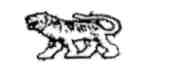 АДМИНИСТРАЦИЯ  МИХАЙЛОВСКОГО СЕЛЬСКОГО ПОСЕЛЕНИЯ МИХАЙЛОВСКОГО МУНИЦИПАЛЬНОГО РАЙОНАПРИМОРСКОГО КРАЯПОСТАНОВЛЕНИЕ«07» апреля 2017г.                                         с.Михайловка                                    № 59 -паО внесении изменений и дополнений в постановление администрации Михайловского сельского поселения  от 07.05.2015 № 86-па «О комиссии по соблюдению требований к служебному поведению муниципальных служащих администрации Михайловского сельского поселения и урегулированию конфликта интересов»В соответствии с Федеральным законом от 25.12.2008 № 273-ФЗ «О противодействии коррупции», Указом Президента Российской Федерации от 01.07.2010 № 821 «О комиссиях по соблюдению требований к служебному поведению федеральных государственных служащих и урегулированию конфликта интересов», Уставом Михайловского сельского поселения, администрация Михайловского сельского поселения ПОСТАНОВЛЯЕТ:1. Приложение 1 к постановлению администрации Михайловского сельского поселения  от 07.05.2015 № 86-па «О комиссии по соблюдению требований к служебному поведению муниципальных служащих администрации Михайловского сельского поселения и урегулированию конфликта интересов» изложить в новой редакции (прилагается).2. Настоящее постановление подлежит обнародованию на официальном сайте Михайловского сельского поселения adminmih.ru.3. Контроль, за выполнением  настоящего постановления, оставляю за собой.Глава Михайловского сельского поселения-Глава администрации поселения                                                                В.Л.АбрамовПриложение № 1к постановлению администрации                                                                                                                Михайловского сельского поселения                                                                               от 07.04.2017 № 59-паПриложение № 1к постановлению администрации                                                                                                                Михайловского сельского поселения                                                                               от 07.05.2015 № 86-паСостав комиссии                                                                                                                                            по соблюдению требований к служебному поведению муниципальных служащих администрации  Михайловского сельского поселения и урегулированию конфликта интересовСостав комиссии                                                                                                                                            по соблюдению требований к служебному поведению муниципальных служащих администрации  Михайловского сельского поселения и урегулированию конфликта интересовСостав комиссии                                                                                                                                            по соблюдению требований к служебному поведению муниципальных служащих администрации  Михайловского сельского поселения и урегулированию конфликта интересовФИОДолжностьпредседатель комиссииТесленко В.С.начальник финансового отделазаместитель председателя комиссииСердюк М.М.начальник общего отдела секретарь комиссииТимохина В.В.главный  специалист  общего отдела Члены комиссии:Члены комиссии:Члены комиссии:Невенчаных О.В.главный специалист - юристКарпенко Г.А.главный специалист по вопросам землепользования и контролю административной реформыМинин В.А.главный специалист по благоустройствуФурманенко Е.В.заведующая муниципальным казённым учреждением культуры Михайловского сельского поселения  (МКУК МСП)Терновая А.М.инженер-программист муниципального казенного учреждения «Управление хозяйственного обеспечения администрации Михайловского сельского поселения» (МКУ «УХО АМСП»)